Kaeser presents the SK rotary screw compressor seriesMore air for your moneyDiscerning compressed air users expect maximum availability and efficiency, even from smaller compressors. Featuring energy-saving “Sigma Profile” airend rotors and the internal "Sigma Control 2" compressor controller as standard, Kaeser’s new SK series rotary screw compressors meet all of these needs. Moreover, users will be impressed by their significantly increased free air delivery and even greater efficiency.The new “SK” series models are able to deliver up to 2.5 m³ of compressed air per minute at 8 bar (11 and 15 kW versions). Therefore, depending on the particular model, these figures represent an increase of 11, or even 14 percent, compared with their predecessors. This impressive performance boost has been achieved both through airend optimisation and the minimisation of internal pressure losses. In turn, these improvements have lead to a reduction in specific power of up to 5 percent. The use of premium efficiency IE3 electrical motors has also contributed to additional energy savings. A further important efficiency-enhancing component is the “Sigma Control 2” internal controller: This advanced system not only enables demand-oriented performance matching and dependable monitoring, but provides even greater flexibility through its numerous interfaces and innovative plug-in communication modules. Therefore, connection to computer networks couldn’t be easier. A large display and an RFID reader located on the control panel make on-site communication with the system a breeze. The RFID reader also standardises service, raises service quality and ensures that only authorised personnel have system access. 
All SK models share logical and user-friendly design throughout. For example, the left enclosure panel can be removed in a few simple steps and allows excellent visibility of the system's intelligently laid out components. Needless to say, the SK series was designed to ensure best possible access to all service points. With the sound-damping enclosure panels in place, the already low operational sound levels from these compressors are reduced to a super-quiet background hum.In addition, the enclosure features four inlet openings for separate airflow cooling of the compressor, the motor and the switching cabinet and for compressor intake air. Kaeser's unique cooling system is equipped with a patented premium-efficiency dual-flow fan with separate cooling air flows for the motor and compressor. This not only achieves optimum cooling performance, low compressed air discharge temperatures and minimal sound levels, but also promotes efficient air compression. The SK series’ modular design concept provides further advantages: In addition to the standard versions, which have a compact footprint of only 0.65 m², the “SK 22” and “SK 25” are available as so-called “T” models that feature an integrated, thermally shielded refrigeration dryer. 11 and 15 kW versions with an integrated frequency converter (“Sigma Frequency Control” - SFC) are also available for applications suited to speed control.Users who require not just an efficient compressor, but an all-in-one, compact compressed air system need look no further than a “SK Aircenter”. The space-saving combination of a compressor, refrigeration dryer and underslung air receiver provides dependable and efficient compressed air production, treatment and storage within a single unit. As you might expect from a leading compressed air system provider such as Kaeser, these versatile units can also be equipped with air filters as required. The “SK Aircenter” is the ideal choice for smaller businesses and for workshops where space is at a premium.File: A-SK-ausApproved for publication, copy acknowledgement appreciatedImage: “SK” series rotary screw compressors from Kaeser not only provide you with more air for your money: Featuring the “Sigma Control 2” internal controller, these versatile units also provide a host of communication options. In addition to the standard models, units featuring an integrated refrigeration dryer (“T” versions) and a combination of a refrigeration dryer and air receiver (Aircenter) are also available (see photo).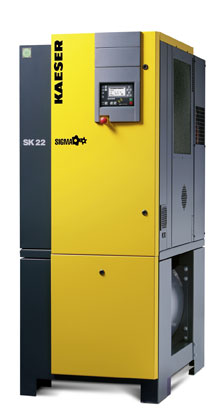 